Hoval spol. s r. o.	Tel:	(+420) 377 261 002Republikánská 45	Fax:31200 PLZEŇE-mail: info.cz@hoval.comCZECH REPUBLICwww.hoval.czBank. spojení: UniCredit Bank a.s.IČ 64834034	DIČ CZ64834034 číslo účtu 2106927110 / 2700NABÍDKA Č. 18004(2405153018004)	Datum vystavení:	15.05.2024- - -   Příprava TV   - - -506504, 684760,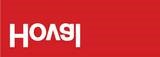 ODBĚRATELTEPLO Rýmařov s.r.o.Okružní 47795 01 RÝMAŘOVCZECH REPUBLICČíslo dokladu:Číslo dokladu:18004 29.05.2024Platnost nabídky do:Platnost nabídky do:18004 29.05.2024AKCE:Objednací čísloNázev a popis zbožíPočet MJPočet MJCena celkem Kč7011990Hoval UltraGas(70), 4 bary, vč. TopTronicE1191.804,88 CZK7011990Replacing 70076642007995Plynový filtr Mod. 70612/6b R 3/411.559,59 CZK20079956014390Pojistná sada DN 20 - 112.286,14 CZK7015967Wassererwärmer kpl. 5-CombiVal-ESR (400)145.095,98 CZK7015967684760Hoval ochranná anoda Correx17.778,44 CZKCelkem bez DPH:248.525,03 CZKSleva	6,00 %14.911,50 CZKCelkem po slevě:233.613,53 CZKDPH:49.058,84 CZKCelkem včetně DPH:282.672,37 CZK